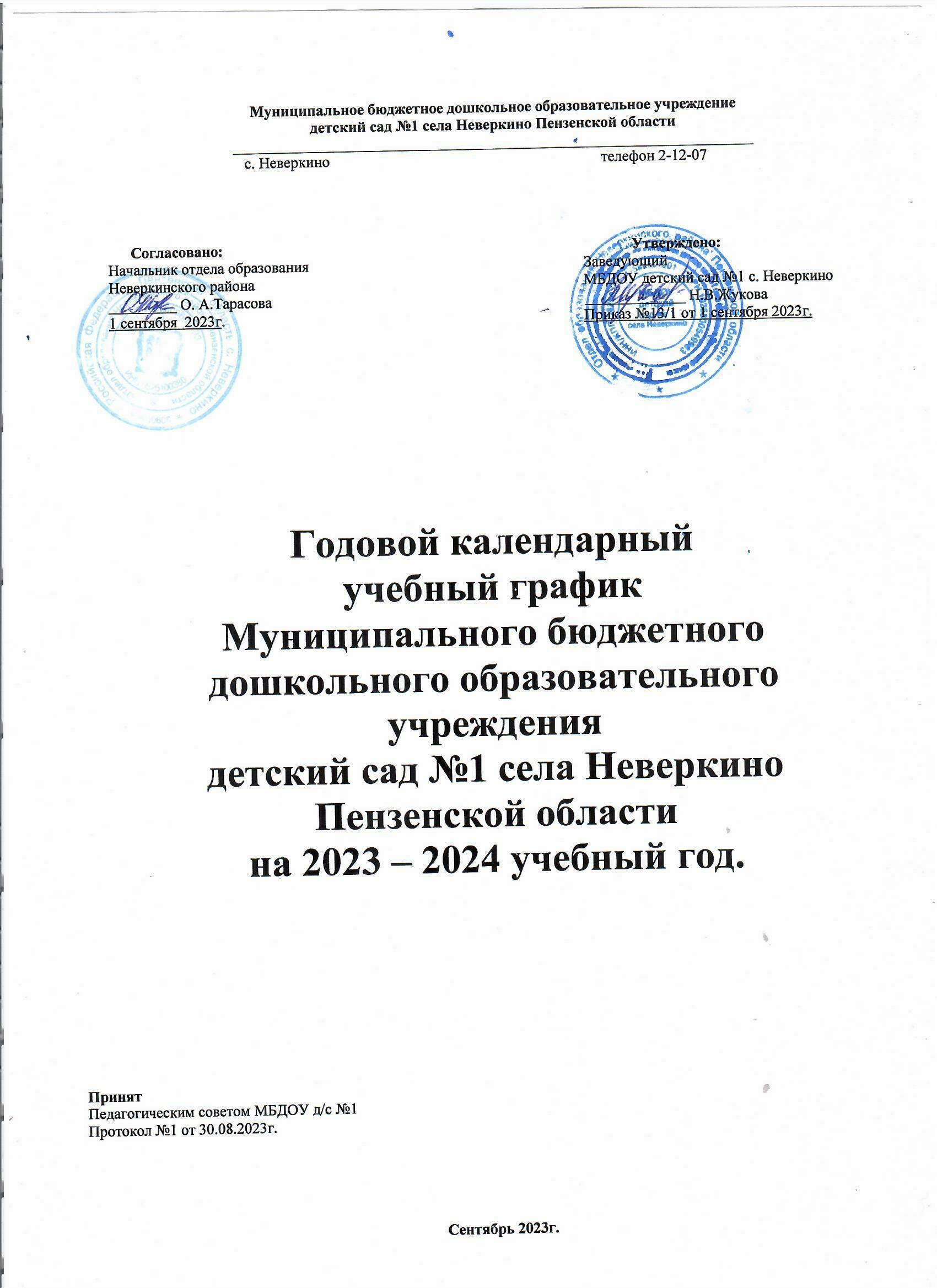 Пояснительная запискаКалендарный учебный график на 2023 - 2024 учебный год является локальным нормативным документом, регламентирующим общие требования к организации образовательного процесса в муниципальном бюджетном дошкольном образовательном учреждении детский сад № 1 села Неверкино (далее по тексту МБДОУ).Календарный учебный график разработан в соответствии с:Федеральным Законом от 29.12.2012 № 273-ФЗ «Об образовании в Российской Федерации».Федеральным государственным образовательным стандартом дошкольного образования, утверждённый приказом Министерства образования и науки РФ от 17 октября 2013 г. № 1155 (далее - ФГОС ДО).Федеральной Образовательной Программой дошкольного образования (далее ФОП ДО), утвержденной Приказом Министерства просвещения Российской Федерации от 25.11.2022 № 1028 "Об утверждении федеральной образовательной программы дошкольного образования»«Порядком организации и осуществления образовательной деятельности по основным общеобразовательным программам - образовательным программам дошкольного образования», утвержденным приказом Министерства просвещения Российской Федерации от 31 июля 2020 г. N 373.СанПин 1.2.3685-21 «Гигиенические нормативы и требования к обеспечению безопасности и (или) безвредности для человека факторов среды обитания», утвержденные постановлением Главного государственного санитарного врача РФ от 28.01.2021 № 2.СП 2.4.3648-20 «Санитарно-эпидемиологические требования к организациям воспитания и обучения, отдыха и оздоровления детей и молодежи» утвержденные постановлением Главного государственного санитарного врача РФ от 28.09.2020 № 28.Основной образовательной программой дошкольного образования «От рождения до школы» под редакцией Н.Е. Вераксы, Т.С. Комаровой, М.А. Васильевой;-Уставом МБДОУ.Календарный учебный график составлен согласно ст. 212 Трудового Кодекса Российской Федерации (в ред. от 23.04.2012 N 35-ФЗ) "Нерабочие праздничные дни", производственного календаря на 2023 -2024 год с праздниками и выходными днями, Приказа Минздравсоцразвития РФ от 13.08.2009 N 588н "Об утверждении порядка исчисления нормы рабочего времени на определенные календарные периоды времени (месяц, квартал, год), в зависимости от установленной продолжительности рабочего времени в неделю".Рабочая неделя состоит из 5 дней, суббота и воскресение - выходные дни. Согласно статье 112 Трудового Кодекса Российской Федерации, в календарном учебном графике учтены нерабочие (выходные и праздничные) дни.Продолжительность учебного года составляет 36 недель (1 и 2 полугодия) и 13 недель летнего оздоровительного периода.Календарный учебный график учитывает в полном объёме возрастныепсихофизические особенности воспитанников и отвечает требованиям охраны их жизни и здоровья.Содержание календарного учебного графика включает в себя следующие сведения:Организация образовательного процесса:режим работыпродолжительность учебного года; - количество недель в учебном году;сроки проведения мониторинга;праздничные дни;перечень проводимых праздников для детей;мероприятия, проводимые в летний оздоровительный период;Организация образовательного процесса в МБДОУ детский сад № 1 села Неверкино9. МАКСИМАЛЬНАЯ НЕДЕЛЬНАЯ НАГРУЗКА ОБРАЗОВАТЕЛЬНОЙ ДЕЯТЕЛЬНОСТИ1. Режим работы учреждения1. Режим работы учреждения1. Режим работы учреждения1. Режим работы учрежденияПродолжительностьучебной неделиПродолжительностьучебной недели5 дней (с понедельника по пятницу)5 дней (с понедельника по пятницу)Время	работы	МБДОУ детский сад № 1 с. НеверкиноВремя	работы	МБДОУ детский сад № 1 с. Неверкино10,5 часов в день (с 7.30 до 18.00 часов)10,5 часов в день (с 7.30 до 18.00 часов)Нерабочие дниНерабочие дниСуббота, воскресенье и праздничные дниСуббота, воскресенье и праздничные дни2. Продолжительность учебного года2. Продолжительность учебного года2. Продолжительность учебного года2. Продолжительность учебного годаУчебный годс 01.09.2023 г. по 31.05.2024 г.с 01.09.2023 г. по 31.05.2024 г.36 недельI полугодиес 01.09.2023 г. по 31.12.2023 г.с 01.09.2023 г. по 31.12.2023 г.17 недельII полугодиес 01.01.2024 г. по 31.05.2024 г.с 01.01.2024 г. по 31.05.2024 г.19 недельЛетний	оздоровительныйпериод 2024 годаЛетний	оздоровительныйпериод 2024 годас 01.06.2024 г. по 31.08.2024 г.с 01.06.2024 г. по 31.08.2024 г.13 недель3. Праздничные дни3. Праздничные дни3. Праздничные дни3. Праздничные дни3. Праздничные дниДень народного единстваДень народного единства04.11.2023 г.04.11.2023 г.04.11.2023 г.Новогодние праздникиНовогодние праздникис 1.01 по 08.01.2024 г.с 1.01 по 08.01.2024 г.с 1.01 по 08.01.2024 г.День Защитника ОтечестваДень Защитника Отечества23.02.2024 г.23.02.2024 г.23.02.2024 г.Международный женскийдень 8-е мартаМеждународный женскийдень 8-е марта8.03.2024 г.8.03.2024 г.8.03.2024 г.Первомайские праздникиПервомайские праздники01.05.2024г.01.05.2024г.01.05.2024г.День ПобедыДень Победы09.05.2024г.09.05.2024г.09.05.2024г.День РоссииДень России12.06.2024г.12.06.2024г.12.06.2024г.4. Мероприятия, проводимые в рамках образовательного процесса4. Мероприятия, проводимые в рамках образовательного процесса4. Мероприятия, проводимые в рамках образовательного процесса4. Мероприятия, проводимые в рамках образовательного процесса4. Мероприятия, проводимые в рамках образовательного процессаПродолжительность организованной образовательной деятельности:ООД проводится по расписанию, утвержденному заведующим МБДОУ. Длительность ООД в группах согласно СП 2.4.3648-20- санитарно- эпидемиологических правил и нормативов, ООП и Устава МБДОУ.ООД с использованием компьютеров, ИКТ проводится не более одного раза в течение дня и не чаще трех раз в неделю в дни наиболее высокой работоспособности: во вторник, в среду и в четверг.Продолжительность ООД с использованием компьютеров, ИКТ:- дети 5 - 7 лет не превышает 10 минут (для детей, имеющих хроническую патологию, часто болеющих (не более 4 раз в год), после перенесенных заболеваний в течение 2 недель - 7 минут;После работы с компьютером, ИКТ с детьми проводится гимнастика для глаз. Для профилактики утомления детей между периодами ООД проводятся физкультурные минутки, музыкальные занятия, динамические паузы - 10 минут.Продолжительность организованной образовательной деятельности:ООД проводится по расписанию, утвержденному заведующим МБДОУ. Длительность ООД в группах согласно СП 2.4.3648-20- санитарно- эпидемиологических правил и нормативов, ООП и Устава МБДОУ.ООД с использованием компьютеров, ИКТ проводится не более одного раза в течение дня и не чаще трех раз в неделю в дни наиболее высокой работоспособности: во вторник, в среду и в четверг.Продолжительность ООД с использованием компьютеров, ИКТ:- дети 5 - 7 лет не превышает 10 минут (для детей, имеющих хроническую патологию, часто болеющих (не более 4 раз в год), после перенесенных заболеваний в течение 2 недель - 7 минут;После работы с компьютером, ИКТ с детьми проводится гимнастика для глаз. Для профилактики утомления детей между периодами ООД проводятся физкультурные минутки, музыкальные занятия, динамические паузы - 10 минут.Продолжительность организованной образовательной деятельности:ООД проводится по расписанию, утвержденному заведующим МБДОУ. Длительность ООД в группах согласно СП 2.4.3648-20- санитарно- эпидемиологических правил и нормативов, ООП и Устава МБДОУ.ООД с использованием компьютеров, ИКТ проводится не более одного раза в течение дня и не чаще трех раз в неделю в дни наиболее высокой работоспособности: во вторник, в среду и в четверг.Продолжительность ООД с использованием компьютеров, ИКТ:- дети 5 - 7 лет не превышает 10 минут (для детей, имеющих хроническую патологию, часто болеющих (не более 4 раз в год), после перенесенных заболеваний в течение 2 недель - 7 минут;После работы с компьютером, ИКТ с детьми проводится гимнастика для глаз. Для профилактики утомления детей между периодами ООД проводятся физкультурные минутки, музыкальные занятия, динамические паузы - 10 минут.Продолжительность организованной образовательной деятельности:ООД проводится по расписанию, утвержденному заведующим МБДОУ. Длительность ООД в группах согласно СП 2.4.3648-20- санитарно- эпидемиологических правил и нормативов, ООП и Устава МБДОУ.ООД с использованием компьютеров, ИКТ проводится не более одного раза в течение дня и не чаще трех раз в неделю в дни наиболее высокой работоспособности: во вторник, в среду и в четверг.Продолжительность ООД с использованием компьютеров, ИКТ:- дети 5 - 7 лет не превышает 10 минут (для детей, имеющих хроническую патологию, часто болеющих (не более 4 раз в год), после перенесенных заболеваний в течение 2 недель - 7 минут;После работы с компьютером, ИКТ с детьми проводится гимнастика для глаз. Для профилактики утомления детей между периодами ООД проводятся физкультурные минутки, музыкальные занятия, динамические паузы - 10 минут.Продолжительность организованной образовательной деятельности:ООД проводится по расписанию, утвержденному заведующим МБДОУ. Длительность ООД в группах согласно СП 2.4.3648-20- санитарно- эпидемиологических правил и нормативов, ООП и Устава МБДОУ.ООД с использованием компьютеров, ИКТ проводится не более одного раза в течение дня и не чаще трех раз в неделю в дни наиболее высокой работоспособности: во вторник, в среду и в четверг.Продолжительность ООД с использованием компьютеров, ИКТ:- дети 5 - 7 лет не превышает 10 минут (для детей, имеющих хроническую патологию, часто болеющих (не более 4 раз в год), после перенесенных заболеваний в течение 2 недель - 7 минут;После работы с компьютером, ИКТ с детьми проводится гимнастика для глаз. Для профилактики утомления детей между периодами ООД проводятся физкультурные минутки, музыкальные занятия, динамические паузы - 10 минут.Оценка индивидуального развития дошкольников, связанная с оценкой эффективности педагогических действий и лежащая в основе его дальнейшегопланированияОценка индивидуального развития дошкольников, связанная с оценкой эффективности педагогических действий и лежащая в основе его дальнейшегопланированияОценка индивидуального развития дошкольников, связанная с оценкой эффективности педагогических действий и лежащая в основе его дальнейшегопланированияОценка индивидуального развития дошкольников, связанная с оценкой эффективности педагогических действий и лежащая в основе его дальнейшегопланированияОценка индивидуального развития дошкольников, связанная с оценкой эффективности педагогических действий и лежащая в основе его дальнейшегопланированияНаименованиеСрокиСрокиКоличество днейКоличество днейПедагогическая диагностикас 02.010.2023 по 13.10.2023с 02.010.2023 по 13.10.20232 недели2 неделиПедагогическая диагностикас 13.05.2024 по 24.05.2024с 13.05.2024 по 24.05.20242 недели2 недели5. Мероприятия, проводимые в летний оздоровительный период. Летний оздоровительный период длится 3 месяца: июнь, июль и август 2024 г.5. Мероприятия, проводимые в летний оздоровительный период. Летний оздоровительный период длится 3 месяца: июнь, июль и август 2024 г.Воспитательно-образовательная работа в летний оздоровительный период планируется в соответствии с Планом летней оздоровительной работы, тематическим планированием, а также с учетом климатических условий региона. В летний оздоровительный период с детьми организуются подвижные игры, соревнования, экскурсии, праздники, тематические развлечения, музыкальные и физкультурные занятия и развлечения, оздоровительные мероприятия с максимальным пребыванием детей на свежем воздухе.Воспитательно-образовательная работа в летний оздоровительный период планируется в соответствии с Планом летней оздоровительной работы, тематическим планированием, а также с учетом климатических условий региона. В летний оздоровительный период с детьми организуются подвижные игры, соревнования, экскурсии, праздники, тематические развлечения, музыкальные и физкультурные занятия и развлечения, оздоровительные мероприятия с максимальным пребыванием детей на свежем воздухе.Проведение праздников, досугов,развлечений1 раз в неделю с июня по августЭкскурсии, целевые прогулкипо плану педагогов и по плануработы в летний периодВыставки творческих работ воспитанников1 раз в две недели6.Праздники и досуги, организуемые для воспитанников6.Праздники и досуги, организуемые для воспитанниковПраздники и досуги для воспитанников в течение учебного года планируютсяПраздники и досуги для воспитанников в течение учебного года планируютсяв соответствии с Годовым планом работы МБДОУ на учебный год.в соответствии с Годовым планом работы МБДОУ на учебный год.7. Родительские собрания7. Родительские собраниясобраниесобраниесобраниесобрание- сентябрьноябрь/декабрьфевральмайВ группе раннего возраста проводится дополнительное собрание по адаптации- июнь8. Часы приёма администрации МБДОУ8. Часы приёма администрации МБДОУЧасы приёма администрации МБДОУПонедельник – пятница с 9.00 до 16.00Обра зоват ельн ые облас тиВозрастные группы1 –ая Младшая группа1 –ая Младшая группа2- ая Младшая группа2- ая Младшая группаСредняя группаСредняя группаСтаршая группаСтаршая группаОбра зоват ельн ые облас тиОбразовательная деятельность занятияКол-во. в нед.длите льнос тьКол- во. в нед.длитель ностьКол-во. в нед.длите льностьКол-во. в нед.длите льностьПознаватель ноеОзнакомление с окружающим миром110мин115 мин120 мин125 минПознаватель ноеФЭМП110мин115 мин120 мин125 минРечевое развитиеРазвитие речи110мин115 мин120 мин.125 минРечевое развитиеГрамота---1Художественно-эстетическое развитиеРисование110 мин115 мин120 мин125 минХудожественно-эстетическое развитиеЛепка110 мин0,515 мин0,520 мин0,525 минХудожественно-эстетическое развитиеАппликация0,515 мин0,520 мин.0,525 минХудожественно-эстетическое развитиеМузыка210 мин215 мин.220 мин225 минХудожественно-эстетическое развитиеКонструирова ние/ Художественный труд----ФизическоеФизическая культура310 мин215 мин220 мин225 минФизическоеФизическая культура на воздухе--115 мин120 мин125 минВсего занятий10101011